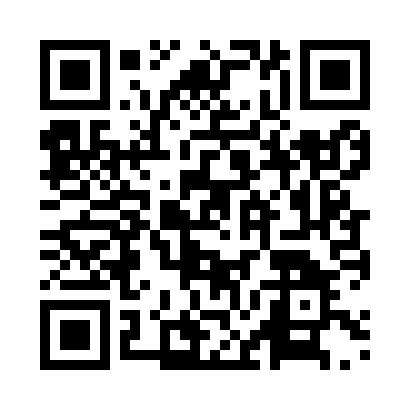 Prayer times for Abee, BelgiumMon 1 Apr 2024 - Tue 30 Apr 2024High Latitude Method: Angle Based RulePrayer Calculation Method: Muslim World LeagueAsar Calculation Method: ShafiPrayer times provided by https://www.salahtimes.comDateDayFajrSunriseDhuhrAsrMaghribIsha1Mon5:197:141:425:168:1210:002Tue5:167:121:425:178:1310:023Wed5:137:101:425:188:1510:044Thu5:107:071:415:188:1610:065Fri5:087:051:415:198:1810:086Sat5:057:031:415:208:2010:117Sun5:027:011:415:218:2110:138Mon4:596:591:405:228:2310:159Tue4:566:571:405:228:2410:1710Wed4:546:551:405:238:2610:1911Thu4:516:521:405:248:2810:2212Fri4:486:501:395:258:2910:2413Sat4:456:481:395:258:3110:2614Sun4:426:461:395:268:3210:2815Mon4:396:441:395:278:3410:3116Tue4:366:421:385:288:3610:3317Wed4:336:401:385:288:3710:3618Thu4:306:381:385:298:3910:3819Fri4:276:361:385:308:4010:4020Sat4:246:341:375:308:4210:4321Sun4:216:321:375:318:4310:4522Mon4:186:301:375:328:4510:4823Tue4:156:281:375:328:4710:5024Wed4:126:261:375:338:4810:5325Thu4:096:241:365:348:5010:5626Fri4:066:221:365:348:5110:5827Sat4:036:201:365:358:5311:0128Sun4:006:181:365:368:5511:0429Mon3:566:161:365:368:5611:0630Tue3:536:151:365:378:5811:09